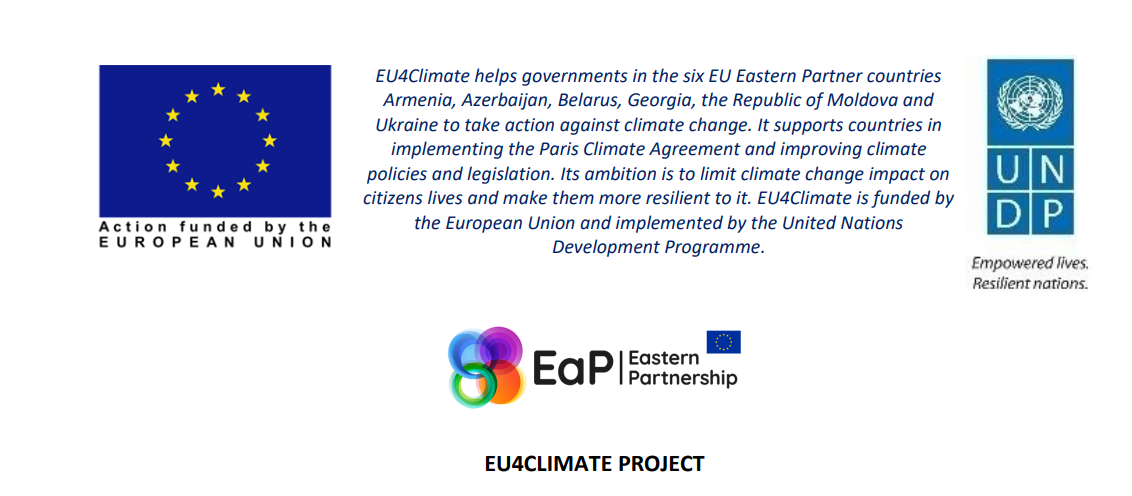 WEBINAR ON MEASURES TO REDUCE THE CONSUMPTION OF CONTROLLED SUBSTANCES AND CONTROL SUBSTANCES DESTRUCTION TECHNOLOGIESWebinar objectives and agendaExchange of international experience and practices in the definition and implementation of measures to reduce the consumption of controlled substances (ozone-depleting substances and fluorinated greenhouse gases) and destruction technologies for controlled substances.15 April 2021ZoomPasscode: 791334Time (Kyiv time zone, GMT+2)11:00 – 11:10Welcoming remarksUNDPMinistry of Environmental Protection and Natural Resources of Ukraine
11:10 – 11:15Setting goals for the webinar11:15 – 11:30Measures to reduce the consumption of controlled substances – entry point for discussion11:30 – 12:00Measures to reduce the consumption of controlled substances in UzbekistanGulnara Khojibekova, Lead Specialist, Atmosphere Air Protection Department, State Committee of the Republic of Uzbekistan for Ecology and Environmental protection12:00 – 12:30DiscussionRepresentatives of NGOs and businesses of the countries participating in the seminarSecretary General of the Association of Refrigeration Equipment and Air Conditioners of BulgariaDirector of the National Forum on Refrigeration Equipment PolandNational Refrigeration Association Lithuania12:30 – 13:15Break13:15 – 13:30Czech experience with ODS and F-gas regulation Stepan Stojanov, Director of SCHKT training centre ve společnosti Školicí středisko CHKT a TČ, s.r.o.13:30 – 13:45Measures to reduce the consumption of controlled substances in UzbekistanIsroiljon Khasanov, Manager, UNDP-GEF Project “Complete HCFC Phase-out in Uzbekistan through promotion of zero ODS low GWP energy efficient”13:45 – 14:00Measures to reduce the consumption of ODS and F-gases by their recovery, recycling, regeneration and waste disposalSébastien Gallet, Regulatory Affairs Manager for Fluorinated products, Solvay14:00 – 14:45Open discussion14:45 – 15:00Wrap-up and closing remarks